         Администрация городского поселения город Поворино Поворинского муниципального района Воронежской области убедительно просит, соблюдать правила использования газа в быту, в связи с участившимися случаями обрушения жилых домов в России вследствие взрывов бытового газа.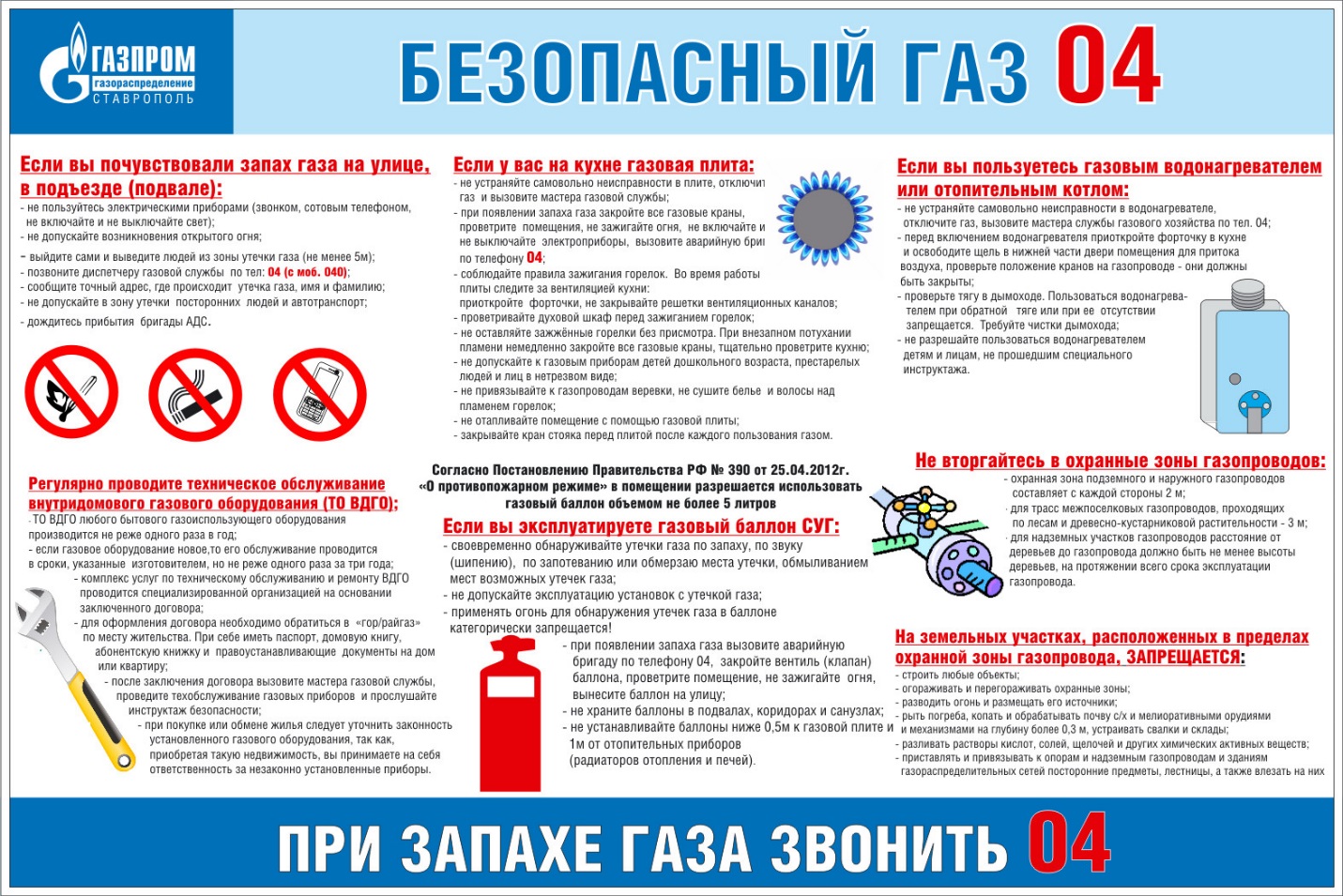 